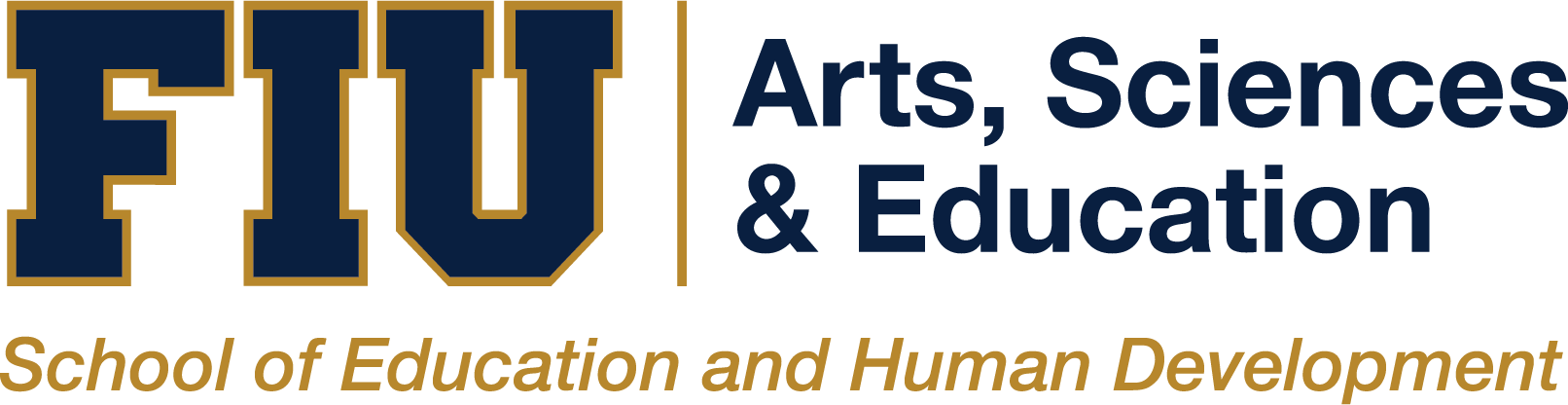 TRAINING “Beyond Possible” VOCATIONAL REHABILITATION COUNSELORS AT FLORIDA INTERNATIONAL UNIVERSITY (Funded by the U.S. Department of Education, Office of Special Education and Rehabilitative Services, Federal Rehabilitation Services (RSA) CFDA 84.129B)Scholar Application Name______________________________________________________PID#_______________Address___________________________________________________City_________State____Phone(H)________________________________________(C)____________________________Email Primary_____________________________________Secondary_____________________Undergraduate GPA________________________________ Current GPA__________________Attach Undergraduate and/or Graduate Transcripts and resume.In 100 words or less, please indicate why you have an interest in, and are committed to, serving individuals with disabilities as a career goal.